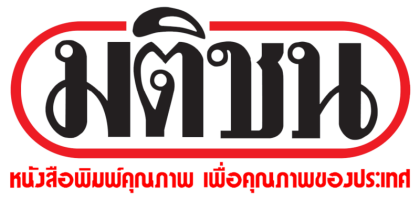 ข่าวประจำวันอังคารที่ 15 ตุลาคม 2562 หน้าที่ 18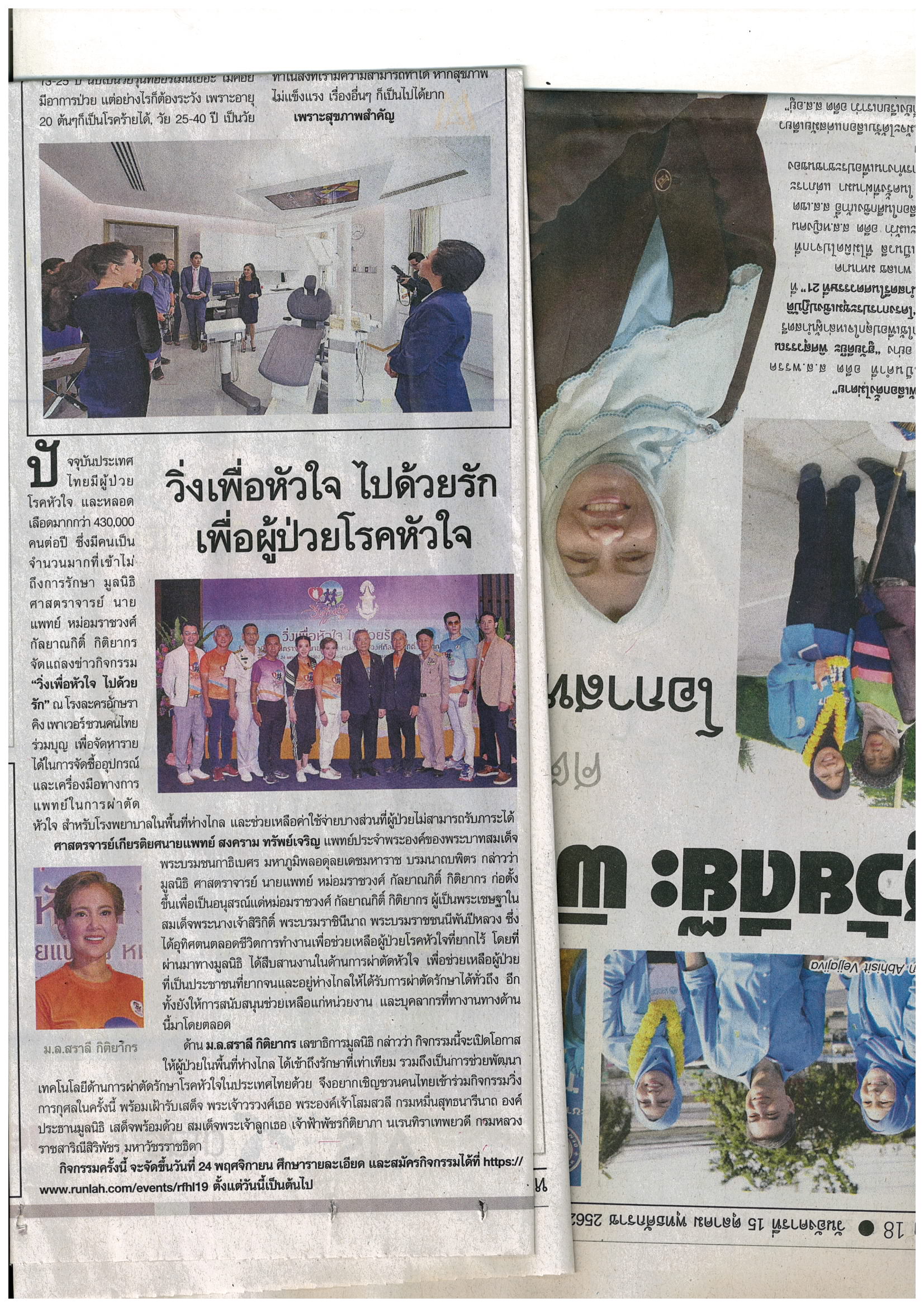 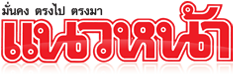 ข่าวประจำวันอังคารที่ 15 ตุลาคม 2562 หน้าที่ 1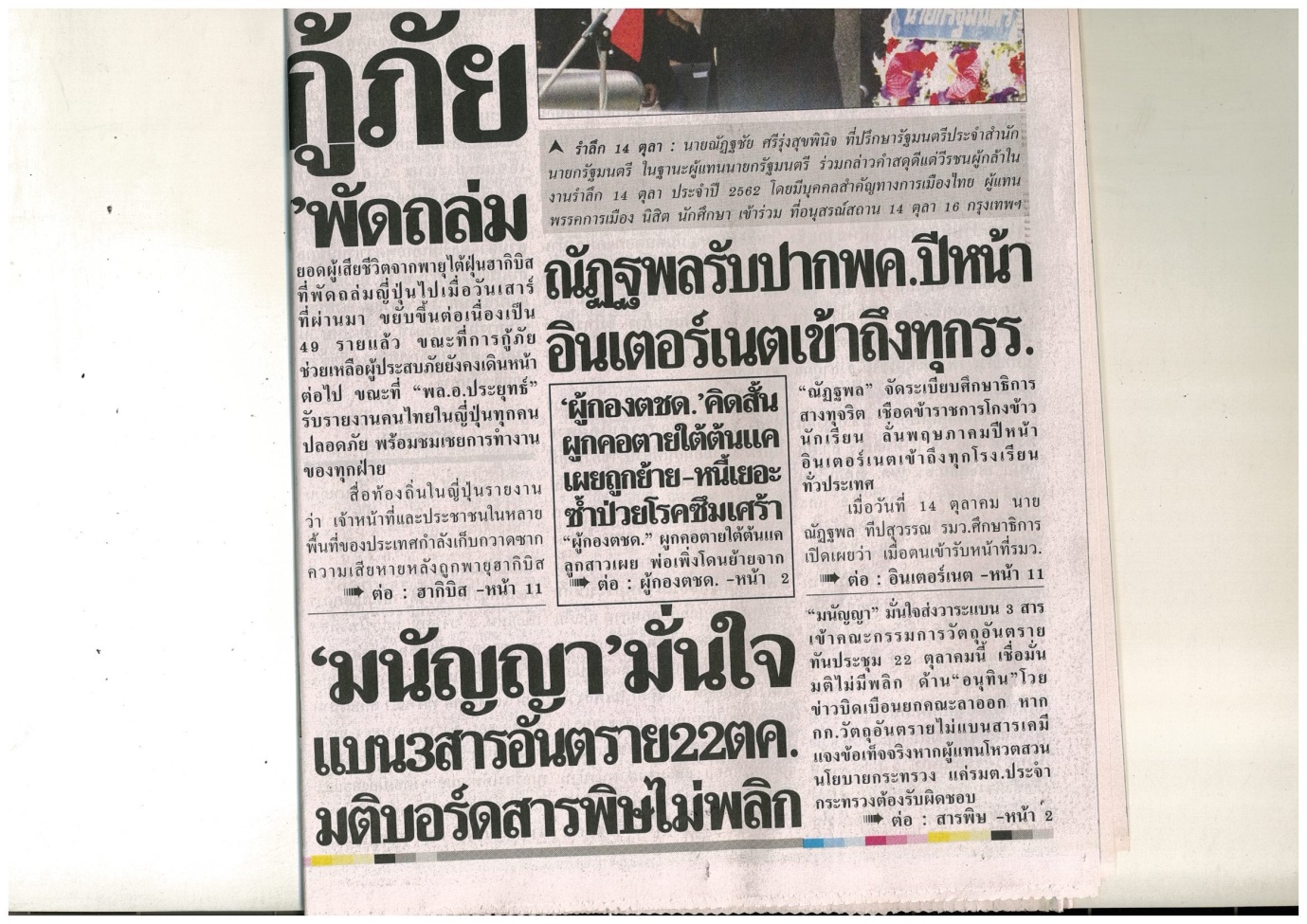 ข่าวประจำวันอังคารที่ 15 ตุลาคม 2562 หน้าที่ 1 (ต่อ) 2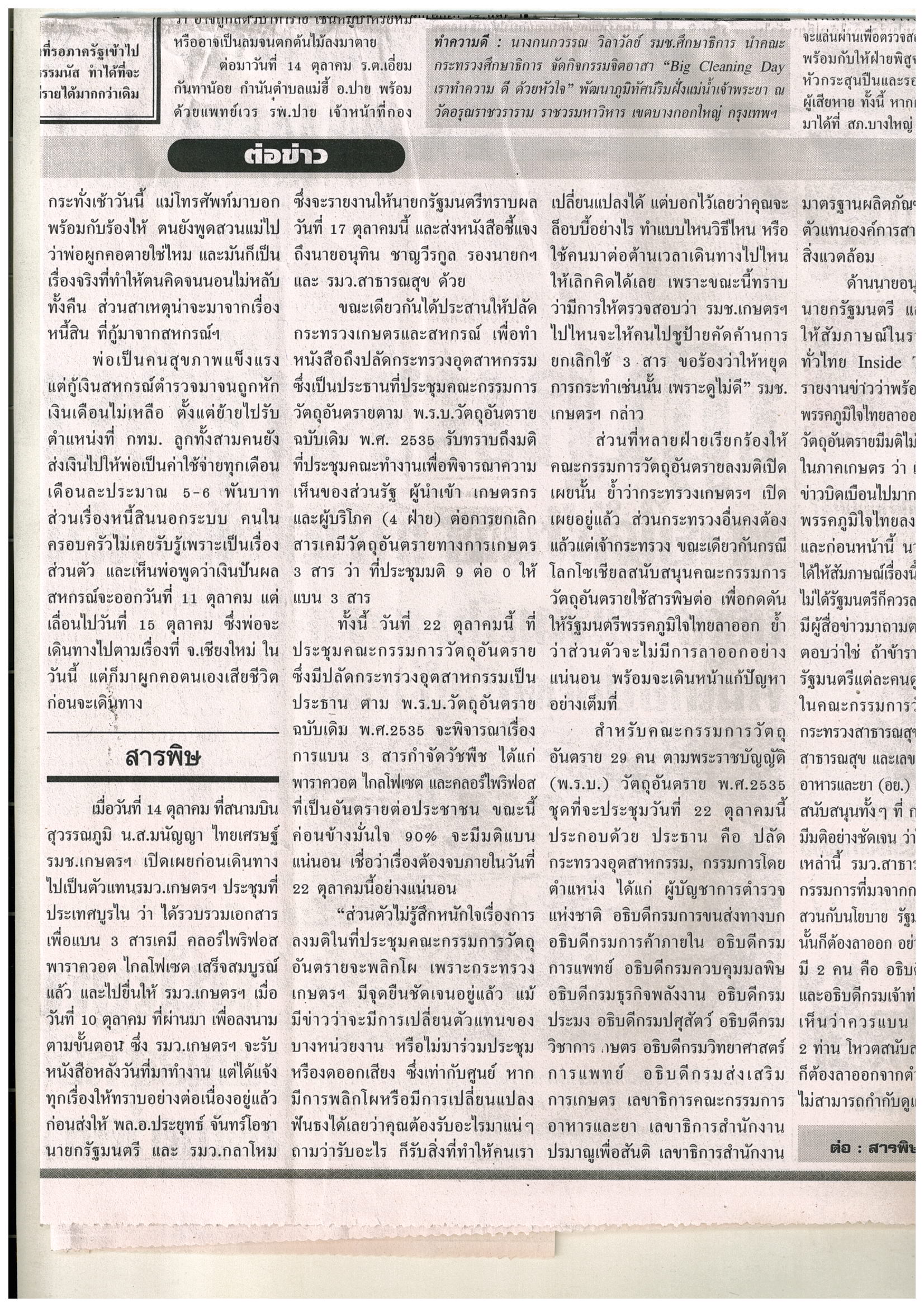 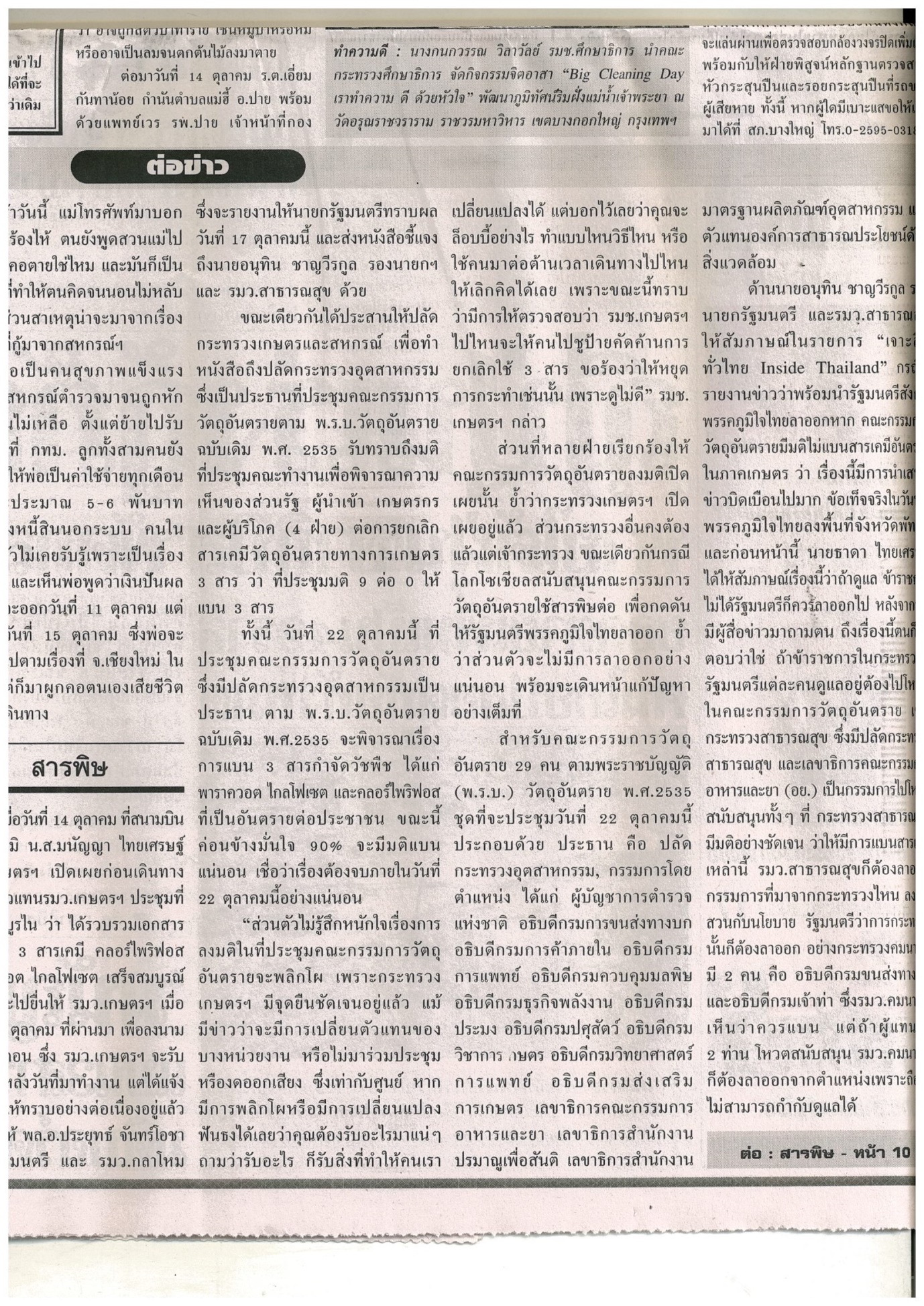  ข่าวประจำวันอังคารที่ 15 ตุลาคม 2562 หน้าที่ 1 (ต่อ) 2ข่าวประจำวันอังคารที่ 15 ตุลาคม 2562 หน้าที่ 1 (ต่อ) 2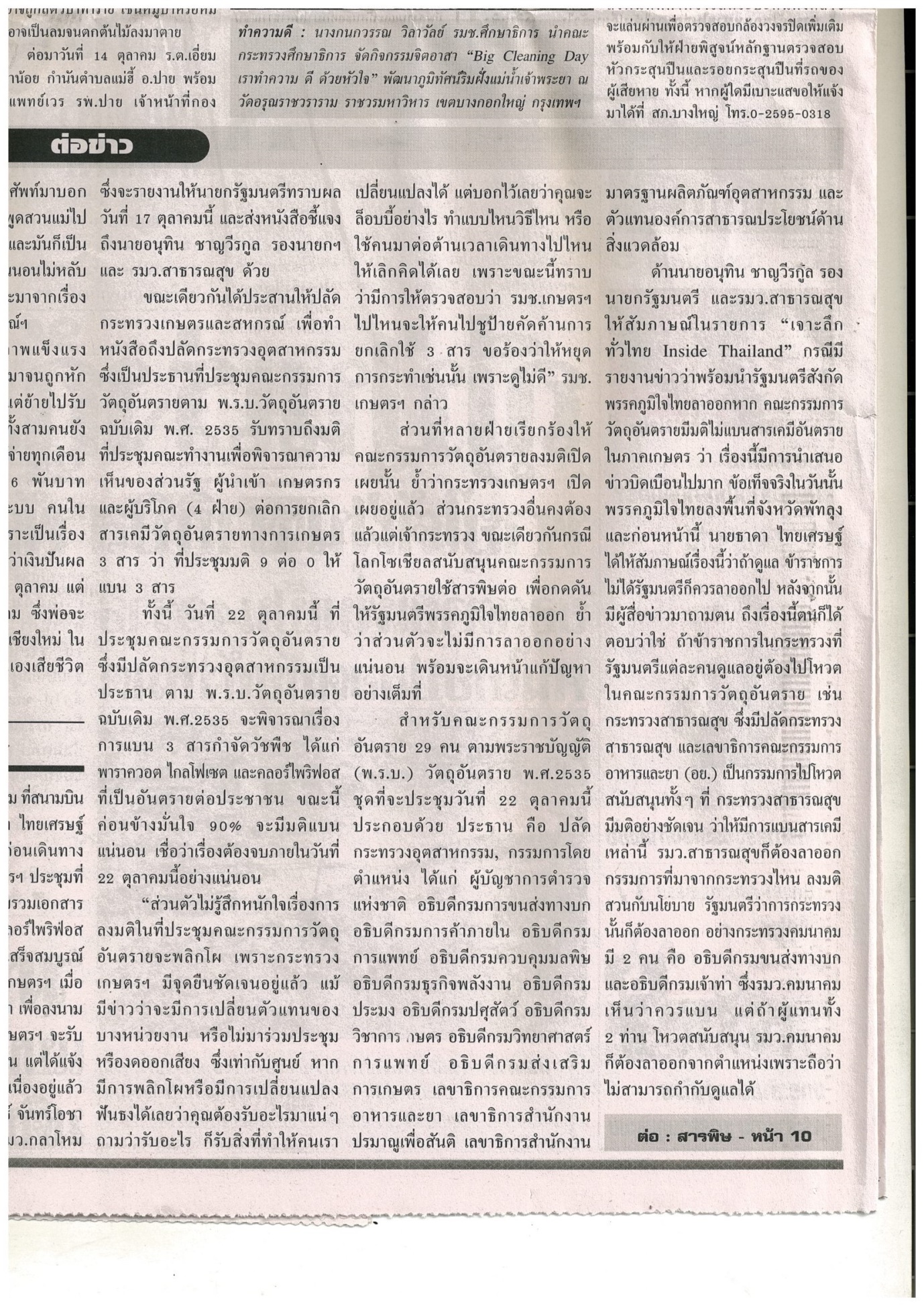 ข่าวประจำวันอังคารที่ 15 ตุลาคม 2562 หน้าที่ 1 (ต่อ) 10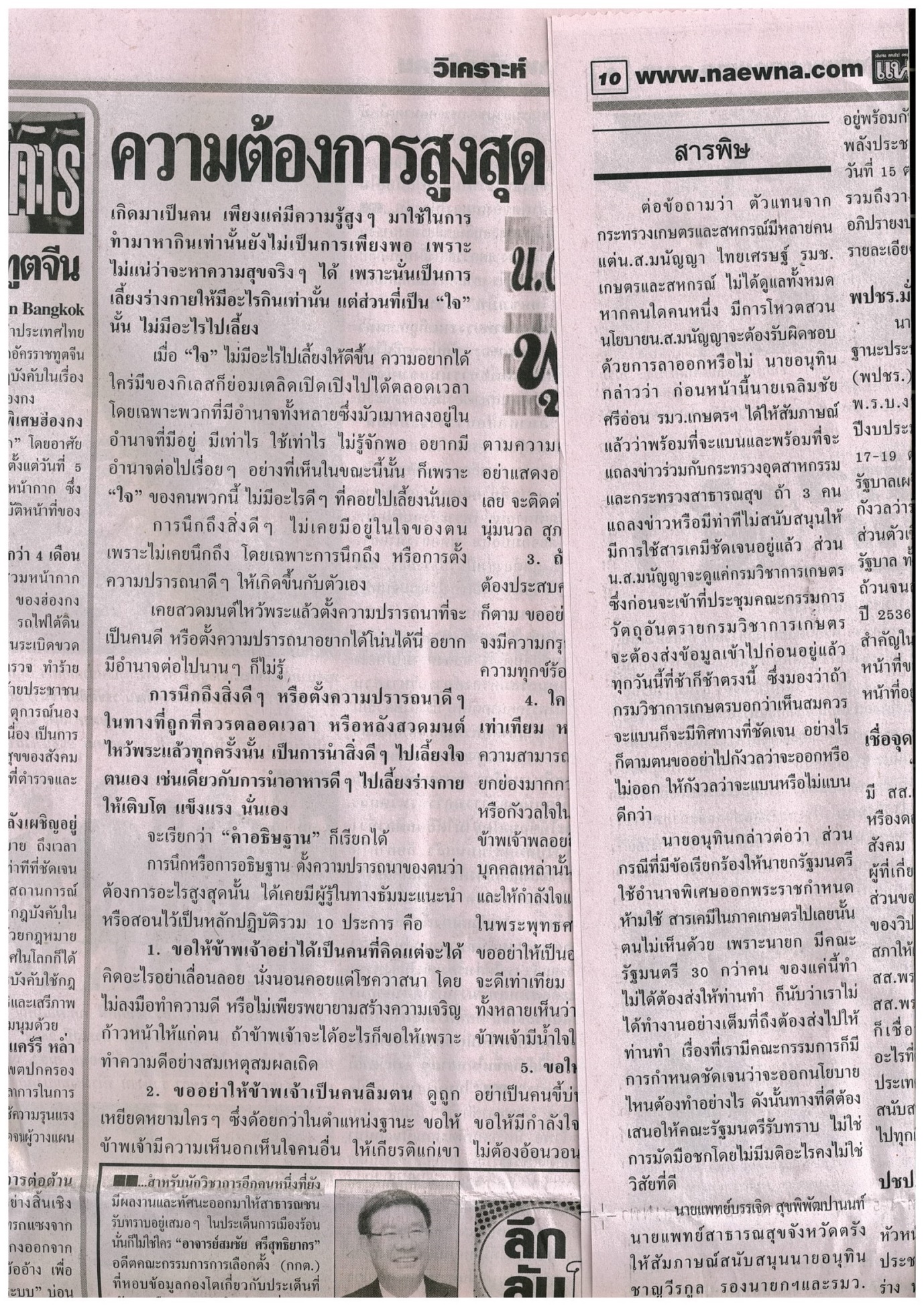  ข่าวประจำวันอังคารที่ 15 ตุลาคม 2562 หน้าที่ 1 (ต่อ) 10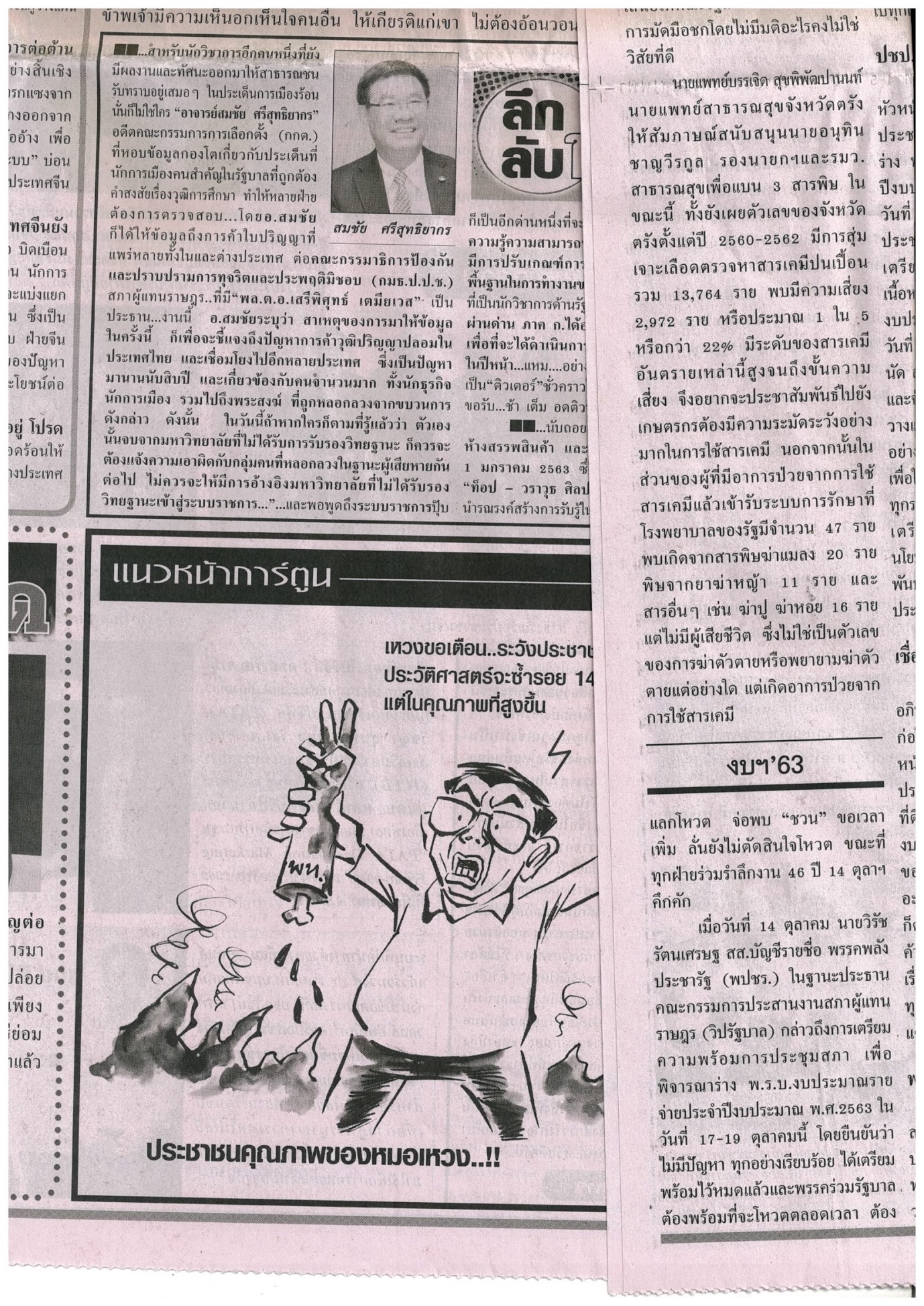 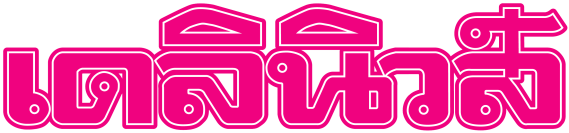 ข่าวประจำวันอังคารที่ 15 ตุลาคม 2562 หน้าที่ 1 	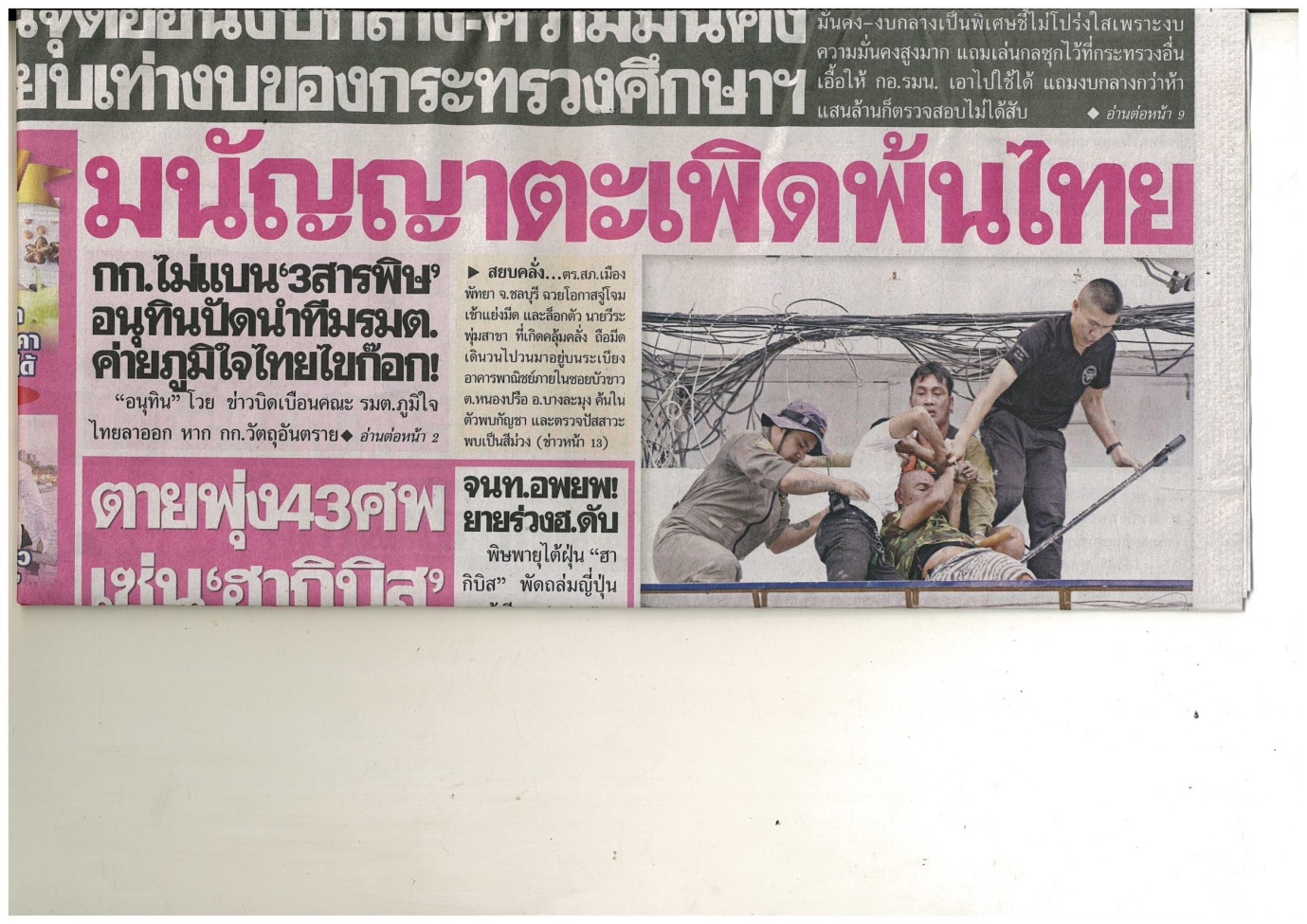 ข่าวประจำวันอังคารที่ 15 ตุลาคม 2562 หน้าที่ 1 (ต่อ) 2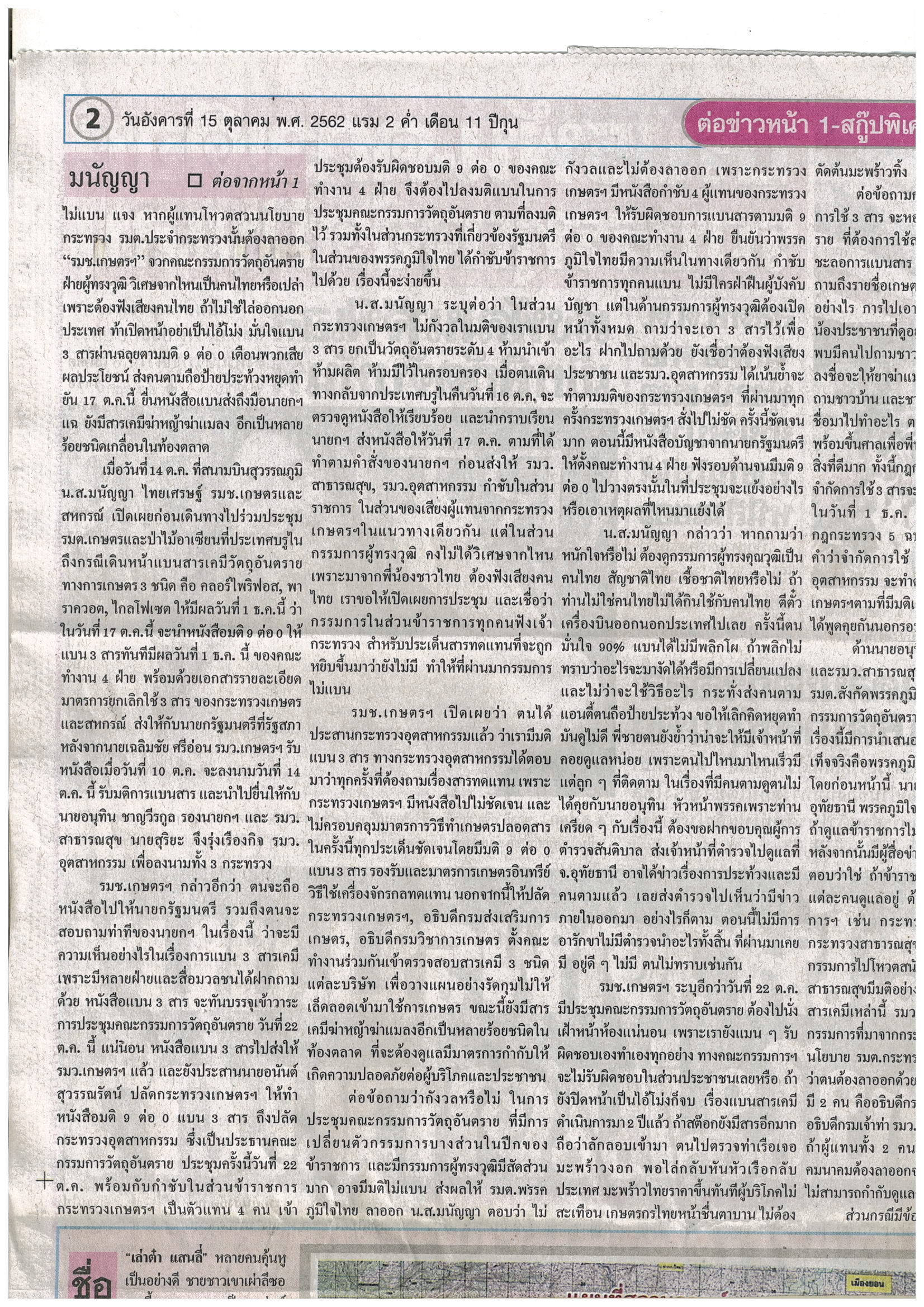 ข่าวประจำวันอังคารที่ 15 ตุลาคม 2562 หน้าที่ 1 (ต่อ) 2ข่าวประจำวันอังคารที่ 15 ตุลาคม 2562 หน้าที่ 1 (ต่อ) 2ข่าวประจำวันอังคารที่ 15 ตุลาคม 2562 หน้าที่ 1 (ต่อ) 2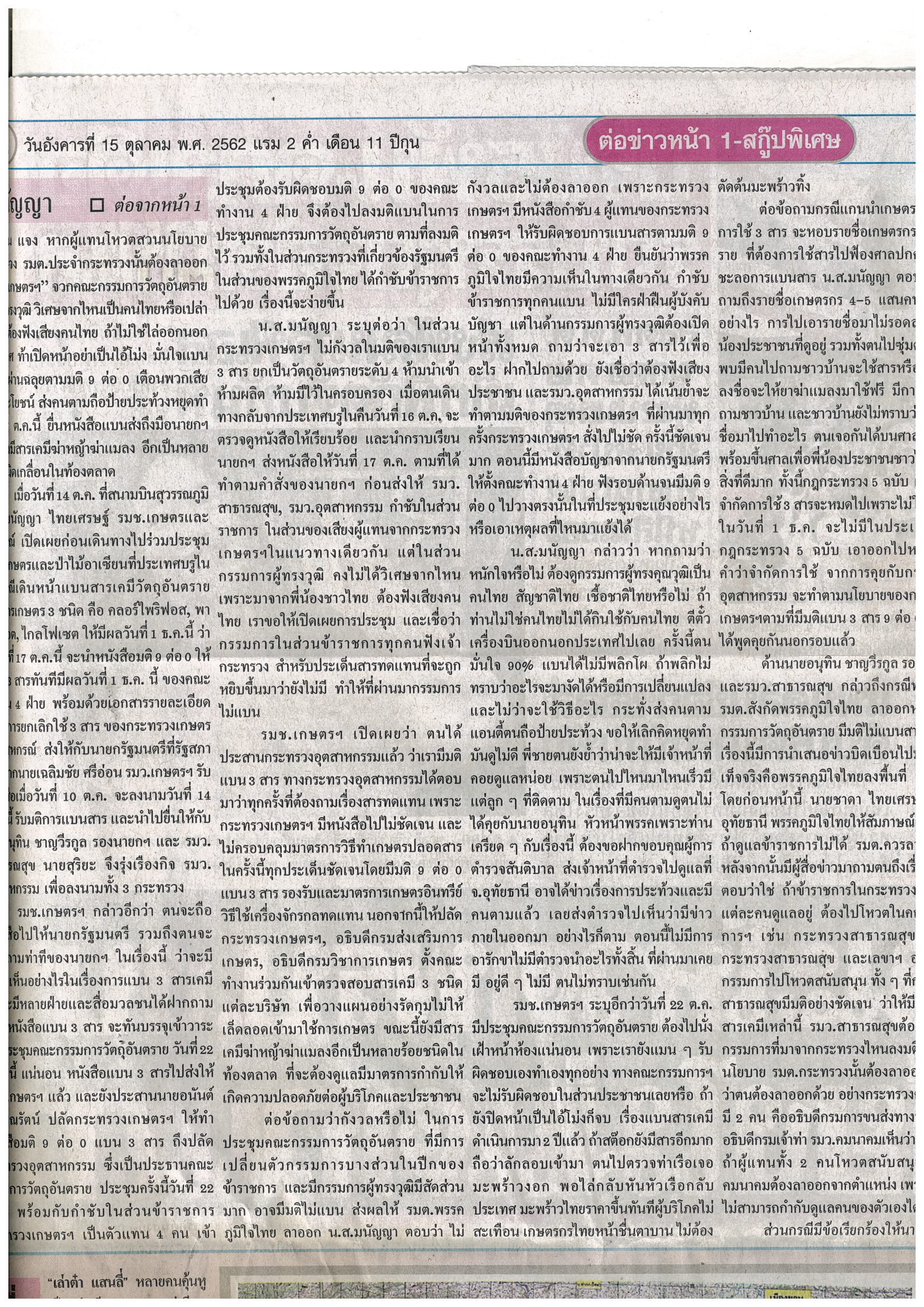 ข่าวประจำวันอังคารที่ 15 ตุลาคม 2562 หน้าที่ 15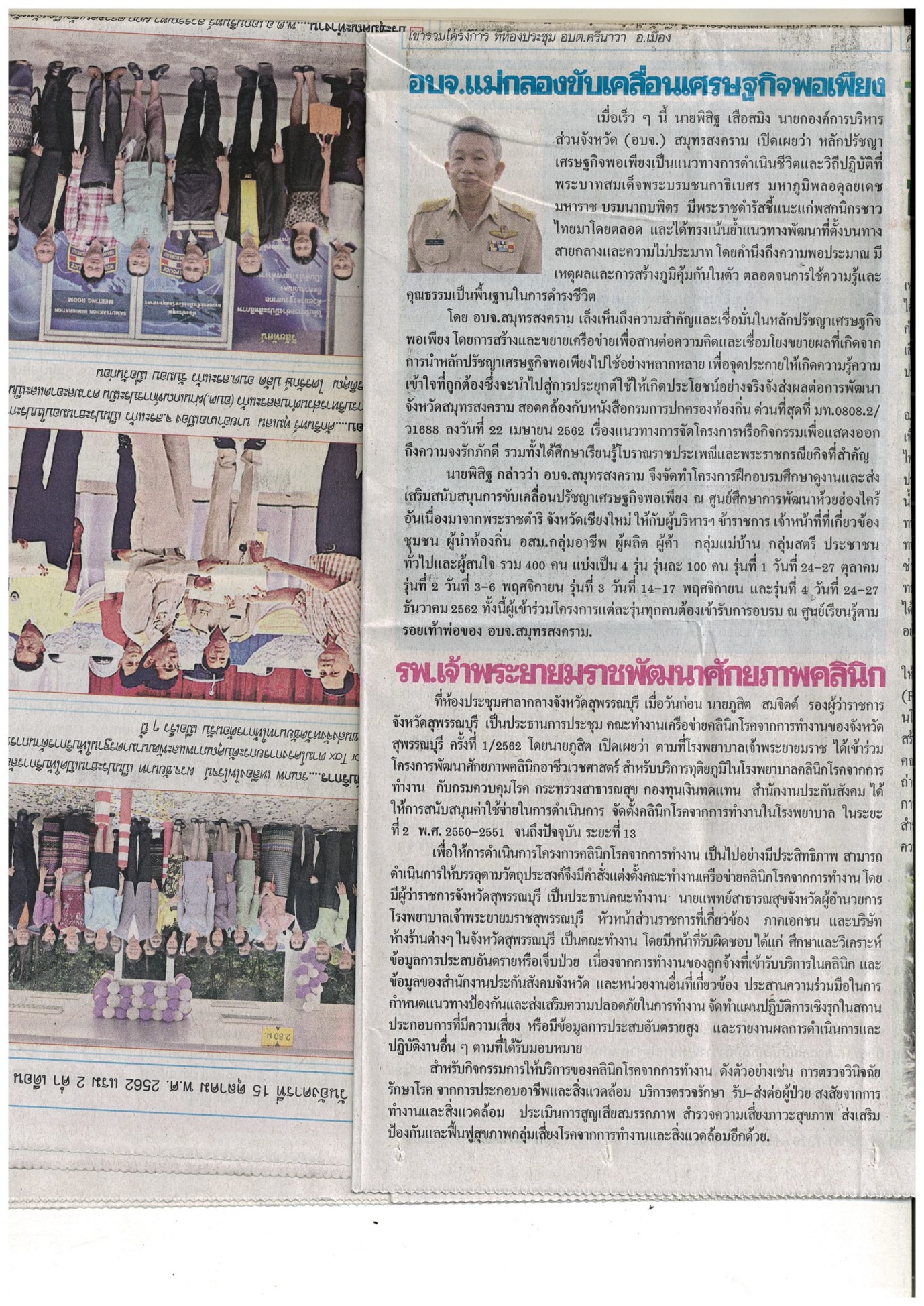 ข่าวประจำวันอังคารที่ 15 ตุลาคม 2562 หน้าที่ 1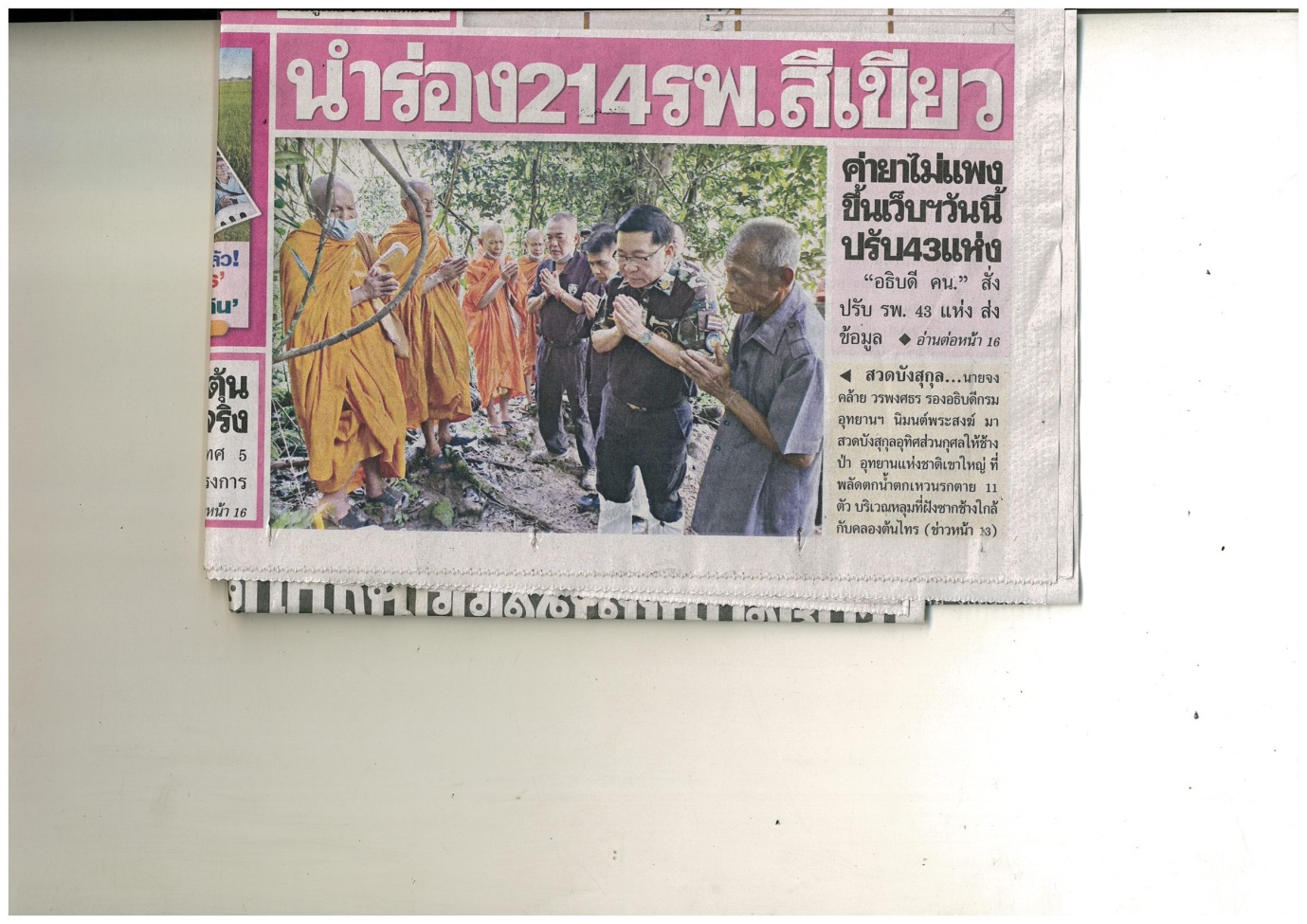 ข่าวประจำวันอังคารที่ 15 ตุลาคม 2562 หน้าที่ 1 (ต่อ) 16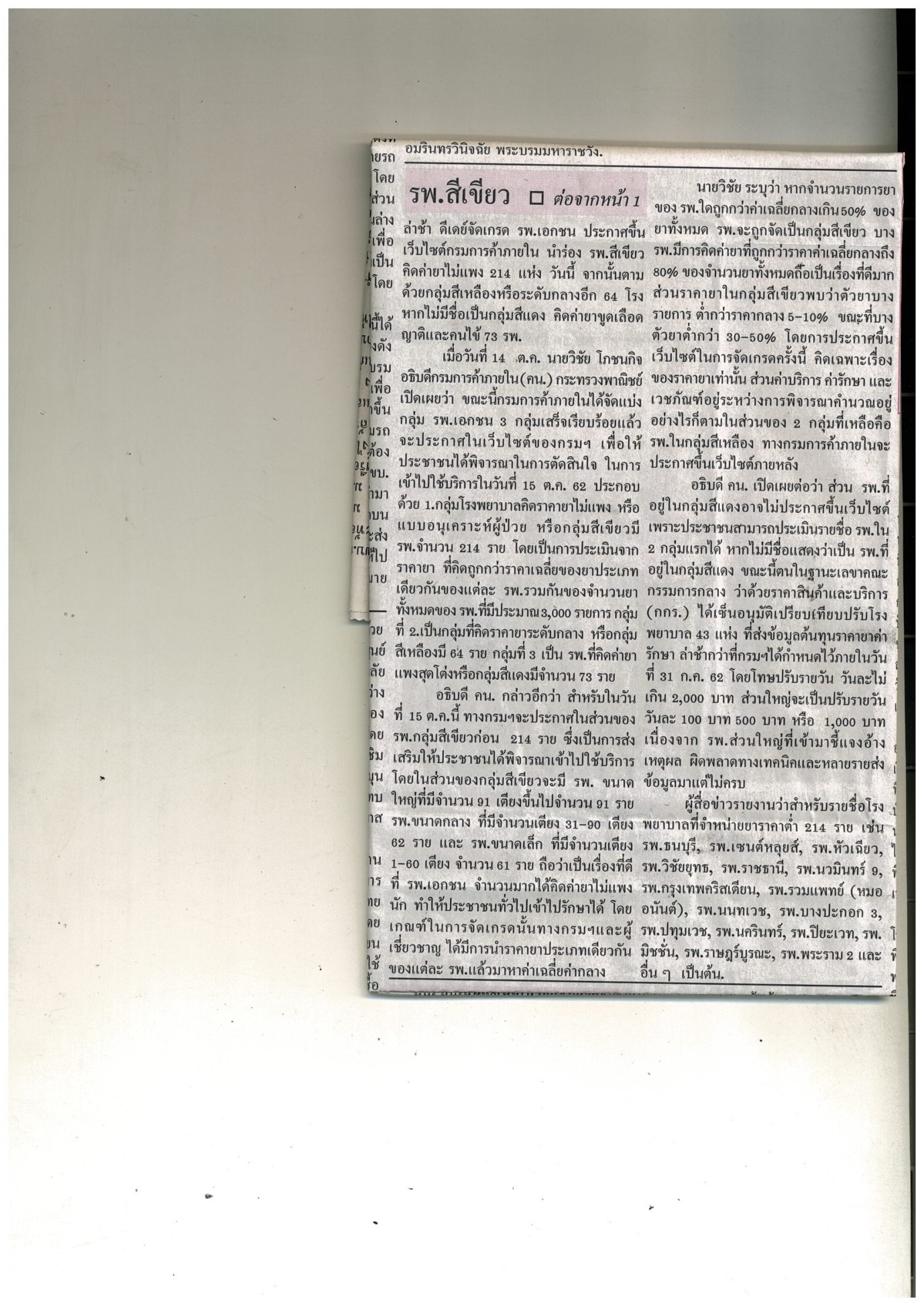 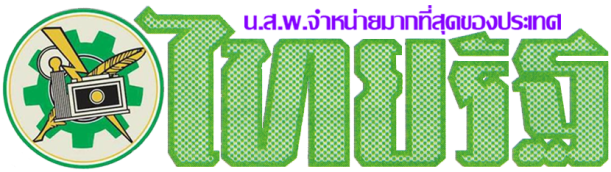 ข่าวประจำวันอังคารที่ 15 ตุลาคม 2562 หน้าที่ 1 (ต่อ) 16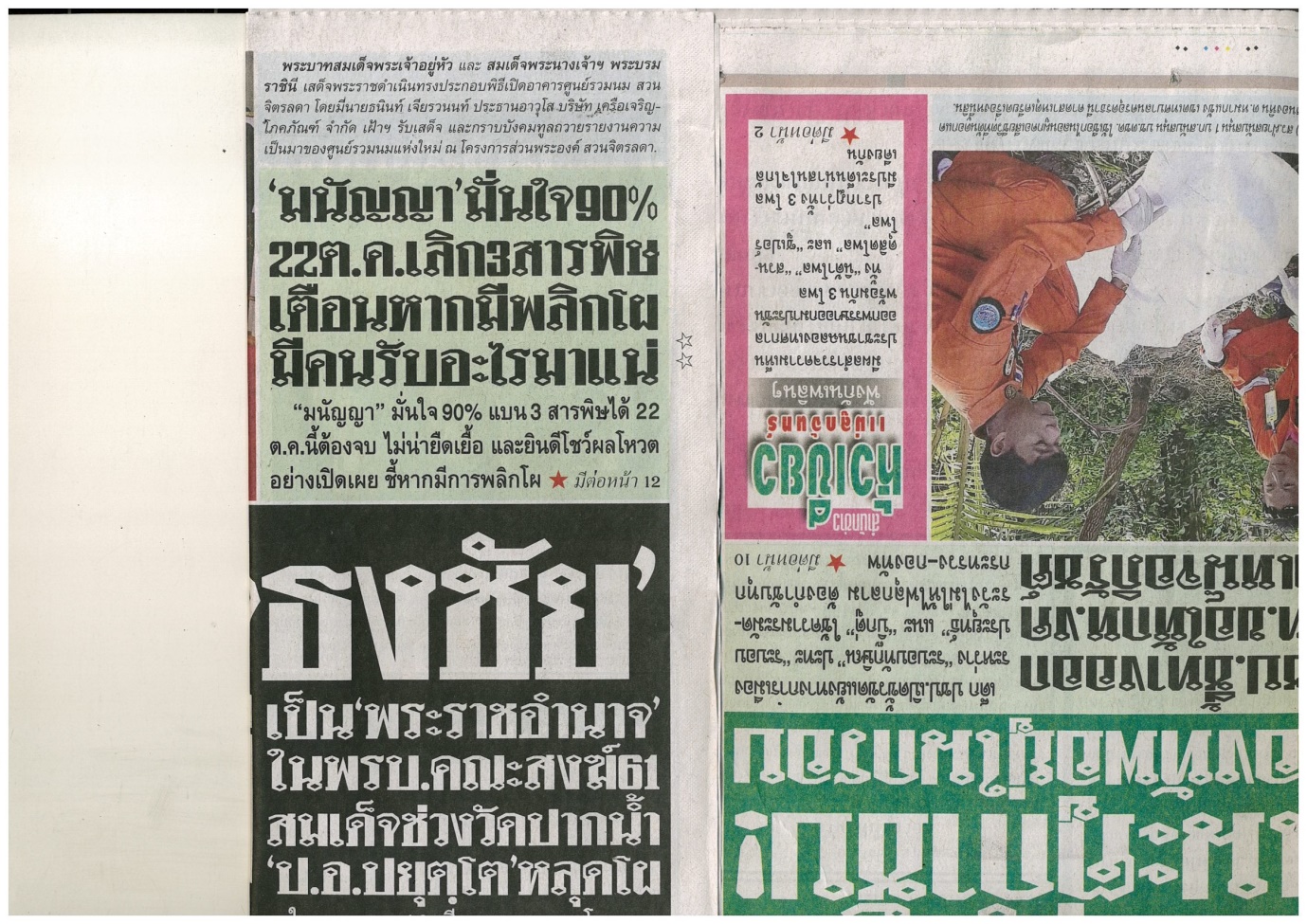 ข่าวประจำวันอังคารที่ 15 ตุลาคม 2562 หน้าที่ 1 (ต่อ) 16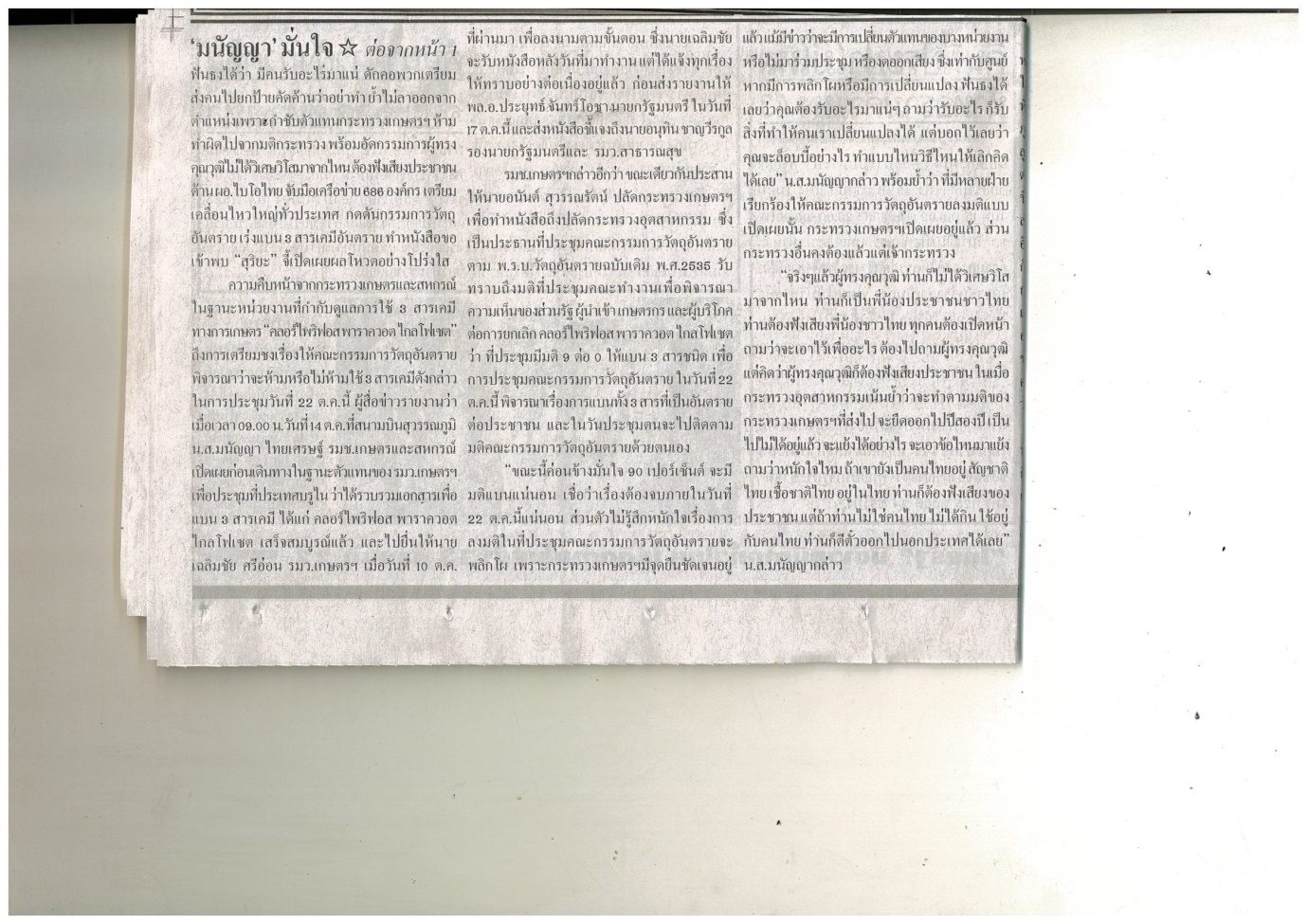 ข่าวประจำวันอังคารที่ 15 ตุลาคม 2562 หน้าที่ 12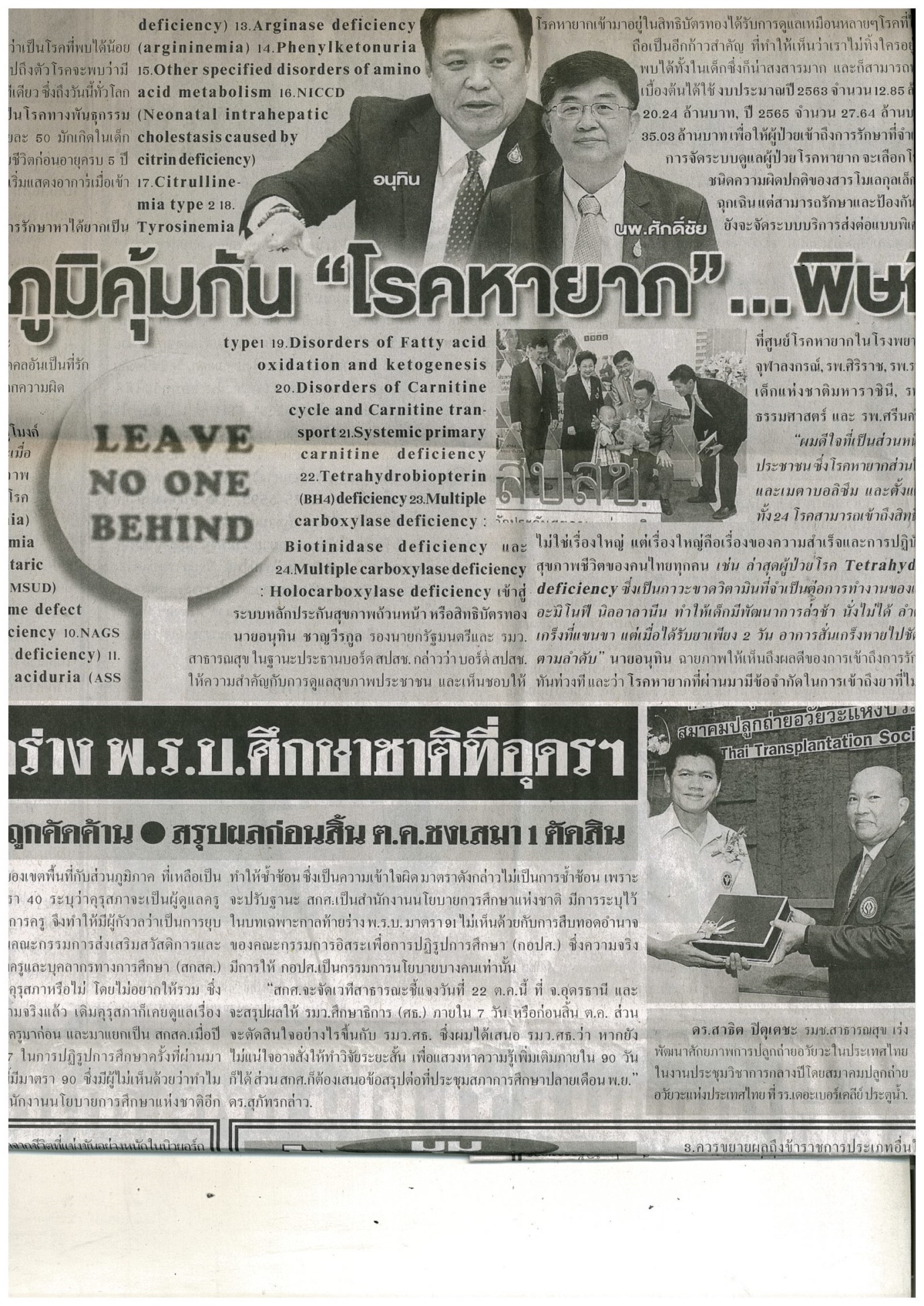  ข่าวประจำวันอังคารที่ 15 ตุลาคม 2562 หน้าที่ 7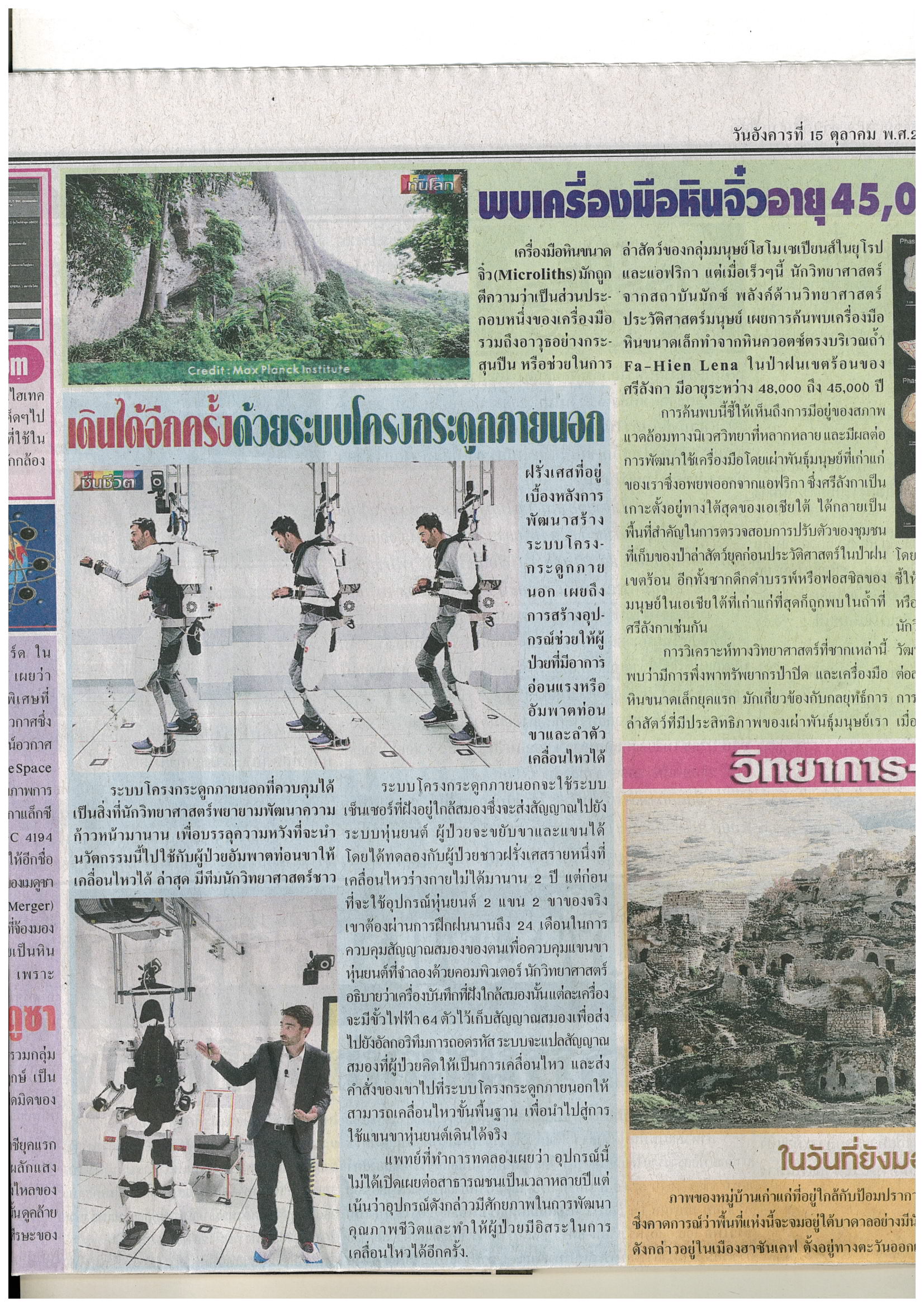 ข่าวประจำวันอังคารที่ 15 ตุลาคม 2562 หน้าที่ 9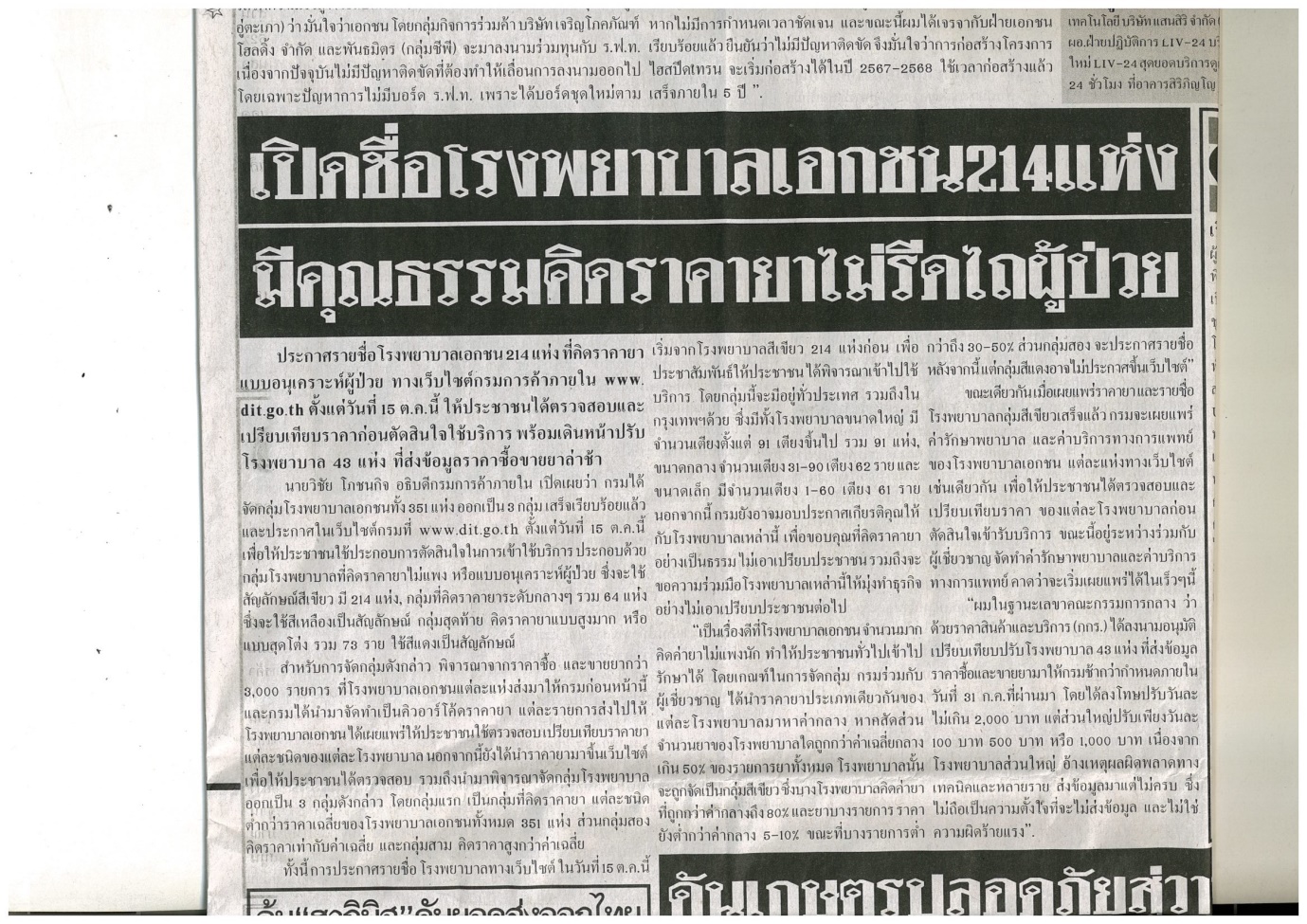  ข่าวประจำวันอังคารที่ 15 ตุลาคม 2562 หน้าที่ 13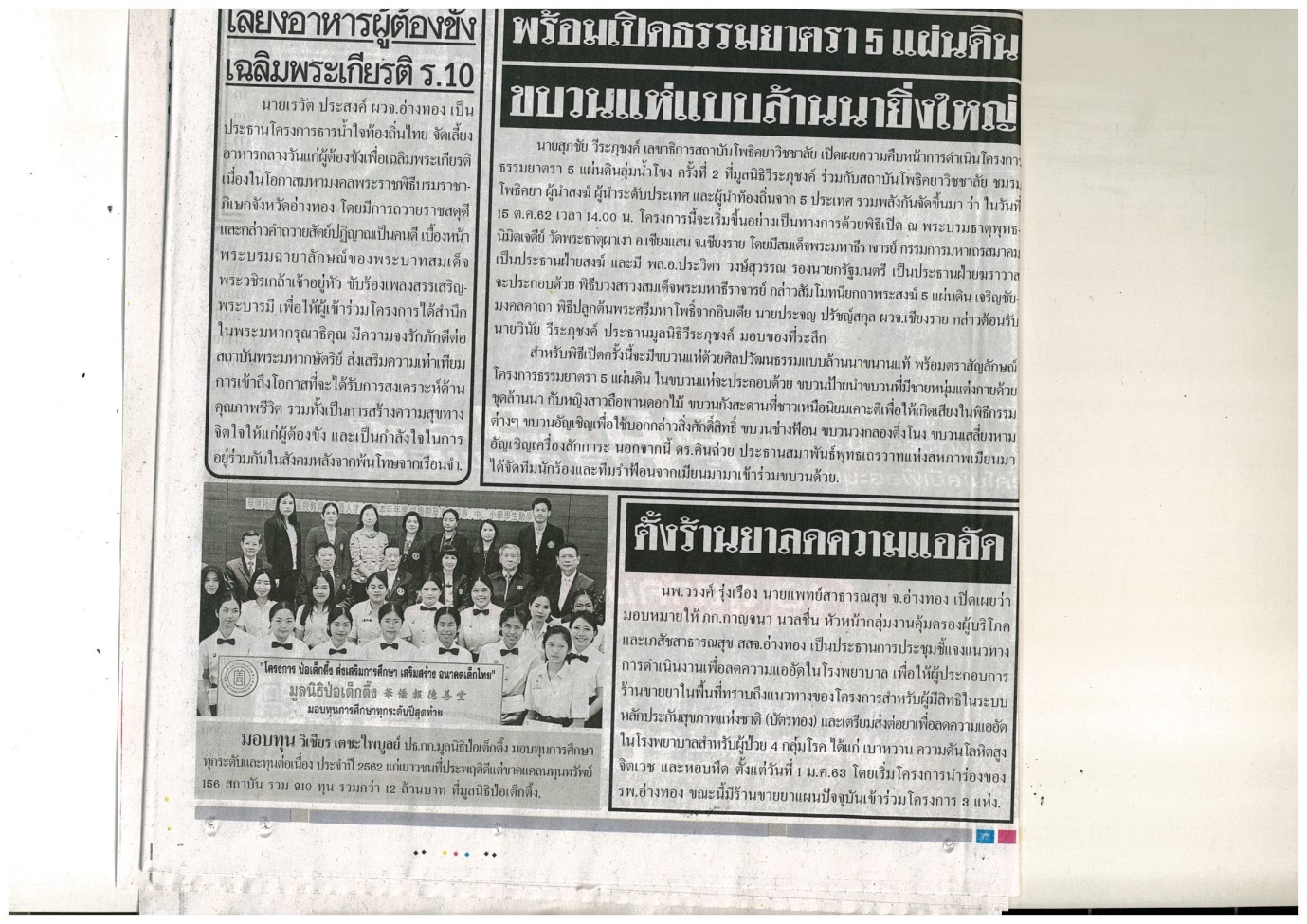 